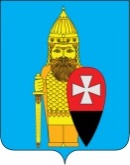 СОВЕТ ДЕПУТАТОВ ПОСЕЛЕНИЯ ВОРОНОВСКОЕ В ГОРОДЕ МОСКВЕ РЕШЕНИЕ27.12.2023 № 12/04О переводе муниципального имуществапоселения Вороновское из основных средств в состав имущества казны администрациипоселения ВороновскоеВ соответствии с Приказом Министерства финансов России от 15.06.2021 № 84н «Об утверждении федерального стандарта бухгалтерского учета государственных финансов «Государственная (муниципальная) казна», Законом города Москвы от 06.11.2002 № 56 «Об организации местного самоуправления в городе Москве»;Совет депутатов поселения Вороновское решил:1. Перевести муниципальное имущество поселения Вороновское из основных средств, в состав имущества казны администрации поселения Вороновское (приложение).2. Администрации поселения Вороновское осуществить перевод муниципального имущества поселения Вороновское из основных средств, в состав имущества казны администрации поселения Вороновское. 3. Опубликовать настоящее решение в бюллетене «Московский муниципальный вестник» и разместить на официальном сайте администрации поселения Вороновское.4. Контроль за исполнением настоящего решения возложить на главу поселения Вороновское Царевского Е.П.Главапоселения Вороновское                                                         Е.П. ЦаревскийПриложениек решению Совета депутатовпоселения Вороновское в городе Москвеот 27.12.2023 № 12/04ПЕРЕЧЕНЬмуниципального имущества поселения Вороновское, предназначенного для перевода из основных средств, в состав имущества казны администрации поселения Вороновское№ п/пНаименование имуществаАдрес местонахожденияБалансовая стоимость1жилой дом, квартираг. Москва, поселение Вороновское, пос. д/о Вороново, д. 8 кв. 38177 681,002жилой дом, квартираг. Москва, поселение Вороновское, пос. д/о Вороново, д. 8 кв. 31178 706,003жилой домг. Москва, поселение Вороновское, пос. д/о Вороново, д. 46199 008,90ИТОГО:ИТОГО:ИТОГО:555 395,90